See following page for Person Specification …………………….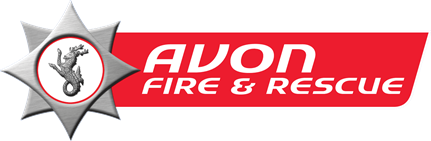 Job Description, Core Values and Person SpecificationJob Description, Core Values and Person SpecificationJob TitleCorporate Risk CoordinatorPost Number 1132GradeHAY 7Duration of PostPermanentHours37 per weekUnit or TeamCorporate Assurance, Planning and Continuous Improvement (CAP&CI) TeamReports to (give job title)Corporate Assurance and Business Planning ManagerLine management or supervisory responsibilitiesNoResponsibility for managing a budgetNoDate job was evaluated21 June 2022Purpose of Job: Purpose of Job: Under the direction of the Corporate Assurance and Business Planning Manager, the post holder will coordinate, collate and report on risk updates in the Corporate Risk Register ensuring that a consistent and informed approach is taken to risk management across the Service.The post holder will provide an internal and external point of contact in respect of advice on claims procedures and other insurance matters. The post holder will manage insurance claims received from both internal and external claimants to ensure that claims are processed in a timely manner and in accordance with agreed standards, principles and protocols.Structure Chart:Under the direction of the Corporate Assurance and Business Planning Manager, the post holder will coordinate, collate and report on risk updates in the Corporate Risk Register ensuring that a consistent and informed approach is taken to risk management across the Service.The post holder will provide an internal and external point of contact in respect of advice on claims procedures and other insurance matters. The post holder will manage insurance claims received from both internal and external claimants to ensure that claims are processed in a timely manner and in accordance with agreed standards, principles and protocols.Structure Chart:Responsibilities and Duties:  Responsibilities and Duties:  1.1.11.21.3Claims ManagementResponsible for the handling of all claims made by AF&RS such as property damage, business interruption, engineering, computer, money, fidelity guarantee claims and debt recovery. Ensure that claims are handled in accordance with the relevant insurance policy terms and conditions. Ensure that all insurance claims are screened for signs of fraud in accordance with the anti-fraud strategy and to assist in any investigations.Responsible for managing all claims made against AF&RS by third parties and employees, within strict deadlines, in accordance with agreed standards, principles and protocols. Ensuring that claims are handled in accordance with the relevant insurance policy terms and conditions, and within the relevant legal framework such as the Civil Justice protocols.To liaise and meet with AFRS’s external partners including insurers, brokers, loss adjusters, solicitors and other third parties, to ensure that claims are handled efficiently.To liaise and meet with officers of all levels in order to collate adequate information, using knowledge and judgement to assess whether information supplied by either internal or external claimants is sufficient to enable a claim to be processed and / or to determine what additional information is required.To liaise and communicate with AF&RS appointed solicitors, loss adjustors and insurers etc in relation to the fair and timely settlement of claims including negotiating appropriate claims settlements. To make an assessment on the level of settlement (quantum) on insurance claims.Make recommendations to improve Service activities and ensure organisational learning on completion of insurance claims. Deal with members of the public in person, on the telephone and by written correspondence informing them of the situation on their claim and providing advice with regards to making a claim or other insurance related issues. To monitor and ensure timely responses to requests for information including arranging for legal documents to be signed and, where required, arranging for officers to supply witness statements and co-ordinately their attendance at court to give evidence.To clearly explain to internal and external claimants the insurance claims process and the basis on which the claim has or will be considered. This requires confidence and knowledge of the principles and processes, as well as the ability to exercise patience and express empathy where necessary.To assist in the development of loss control reports and guidance for AF&RS to minimise future losses.To review individual cases to provide a robust defence against any claim, either real or potential, brought against AF&RS.2.Corporate Risk ManagementCoordinate and facilitate the Corporate Risk Management process. Initiate and oversee the Corporate Risk Register (CRR) by obtaining updates on activity, undertaken analysis to identify and advise officers on mitigation and controls. Produce monthly reports of progress and obtain sign-off of the CRR for Service Leadership Team meetings.Assist with ‘horizon scanning’ and similar group exercises as well as key events and workshops to enable the Service to gain assurance of the corporate risk process.Coordinate consultation activities for significant corporate documents such as the Corporate Risk Register and the Risk Management Framework/Strategy.Responsible for the secure storage and maintenance of sensitive and confidential data and information; ensuring the releasing of such information is monitored and controlled.3. Working with line manager and the Corporate Assurance Coordinator, manage and implement InPhase software package to ensure good governance, assurance, compliance and continuous improvement. Extract information and produce monthly reports for use by the Senior Leadership Team.4.Assist with monitoring policies, procedures, systems, controls and checks to identify and mitigate risks, performing detailed reviews to give assurance as required.5.Arrange and coordinate meetings as necessary in relation to the Insurance claims handling process and the Corporate Risk Register.6.Assist and support the corporate self-assessment process, including the gathering and collation of evidence to support the Lead officer for HMICFRS and also the CRR process.7.Produce reports for the Fire Authority sub-committees and the Service Leadership Team, including making recommendations for improvement.8.Provide cover for the Corporate Assurance Coordinator and work collaboratively to ensure continuity of service.9.Provide administrative support to the Corporate Assurance, Planning and Continuous Improvement team and HMICFRS when necessary.10.Research, recommend and facilitate the implementation of improved IT solutions, or adaptations to existing systems, to increase the efficiency and effectiveness of the Directorate.11.Carry out any additional responsibilities as reasonable and appropriate, as agreed with line manager.Special Notes or Conditions: These are standard to most jobs within Avon Fire & Rescue Service (AF&RS) – Line Manager and HR to agree which are applicable for this post. Special Notes or Conditions: These are standard to most jobs within Avon Fire & Rescue Service (AF&RS) – Line Manager and HR to agree which are applicable for this post. 1.AF&RS requires all staff and leaders to promote equality and diversity by:
ensuring that, both in your dealings with other employees and with members of the public, you comply with all aspects of the Service’s Equality Policy and legislation that outlaws discrimination;treating members of the public and other AF&RS staff with respect, dignity and in line with the expectations determined by our Service values at all times; and taking action when witnessing an act that could be considered discrimination or harassment, challenging it and/or raising with managers.2.This role is based at Avon Fire and Rescue Headquarters, Portishead. However, your duties may also involve travel to other sites and areas.3.Avon Fire and Rescue Headquarters is a secure site and therefore appointment to this post may be subject to passing the required vetting process.4.Although you are based at a specific location, for efficiency or other business reasons we may require you to work from any base within AF&RS service area or from home, for which we will pay allowances where appropriate.5.Your job may involve you dealing with highly confidential and sensitive information. It is essential that you ensure this information is held and processed securely and that you act with tact and discretion at all times and comply with the General Data Protection Regulation (GDPR) and the Data Protection Act 2018. Confidentiality must be maintained, even after leaving this post or AF&RS employment.6.You must ensure you maintain an awareness of Health and Safety Regulations relevant to the duties and tasks you carry out and report any situations or incidents which could be considered hazardous. You have a responsibility for your own safety and must not endanger that of colleagues/visitors in the workplace or the public.7. There may be times when you are required to wear specific clothing suitable to the type of work you are undertaking. This may include AF&RS branded corporate clothing (for example when representing AF&RS externally), or protective clothing for the work being carried out, as deemed appropriate by your line manager.Avon Fire & Rescue Service Core ValuesAvon Fire & Rescue Service Core Values8.AF&RS expects all employees to accept and work to our Core Values during the course of their employment. These Values require us all to be:RespectfulHonestCourageousAmbitiousInclusiveTransparentSigned confirmation that this Job Description accurately reflects the requirements of the job:Signed confirmation that this Job Description accurately reflects the requirements of the job:Signed confirmation that this Job Description accurately reflects the requirements of the job:Signed confirmation that this Job Description accurately reflects the requirements of the job:Signed confirmation that this Job Description accurately reflects the requirements of the job:Job Holder’s ManagerJob Holder’s ManagerDateSigned agreement to carry out the responsibilities of this Job Description, and of acceptance of Avon Fire & Rescue Core Values:Signed agreement to carry out the responsibilities of this Job Description, and of acceptance of Avon Fire & Rescue Core Values:Signed agreement to carry out the responsibilities of this Job Description, and of acceptance of Avon Fire & Rescue Core Values:Signed agreement to carry out the responsibilities of this Job Description, and of acceptance of Avon Fire & Rescue Core Values:Signed agreement to carry out the responsibilities of this Job Description, and of acceptance of Avon Fire & Rescue Core Values:Job HolderDatePerson SpecificationPerson SpecificationPerson SpecificationPerson SpecificationPerson SpecificationPerson SpecificationJob TitleCorporate Risk CoordinatorCorporate Risk CoordinatorCorporate Risk CoordinatorCorporate Risk CoordinatorCorporate Risk CoordinatorPost Number11321132113211321132GradeHAY 7HAY 7HAY 7HAY 7HAY 7Qualifications, knowledge, experience, skills and personal attributes required for the job:Qualifications, knowledge, experience, skills and personal attributes required for the job:Qualifications, knowledge, experience, skills and personal attributes required for the job:Qualifications, knowledge, experience, skills and personal attributes required for the job:Qualifications, knowledge, experience, skills and personal attributes required for the job:Qualifications, knowledge, experience, skills and personal attributes required for the job:E=Essential  D=DesirableMeasured by:A = Application T = TestI = InterviewMeasured by:A = Application T = TestI = InterviewMeasured by:A = Application T = TestI = InterviewE=Essential  D=DesirableATIQualifications/KnowledgeQualifications/KnowledgeQualifications/KnowledgeQualifications/KnowledgeQualifications/KnowledgeQualifications/KnowledgeILM Level 3 qualification in a relevant subject, or equivalent level of theoretical knowledge.ILM Level 3 qualification in a relevant subject, or equivalent level of theoretical knowledge.EXXExtensive knowledge of administrative processes, procedures and systems.Extensive knowledge of administrative processes, procedures and systems.DXXWilling to undertake GDPR and FoI related training.Willing to undertake GDPR and FoI related training.EXXA current driving licence or ability to arrange suitable alternative transport to travel to various work locationsA current driving licence or ability to arrange suitable alternative transport to travel to various work locationsEXExperienceExperienceExperienceExperienceExperienceExperienceExperience of managing and monitoring databases and relevant software packages, such as Office 365.Experience of managing and monitoring databases and relevant software packages, such as Office 365.EXXExperience in GDPR and FoI.Experience in GDPR and FoI.DXXExperience of analysing business processes, making recommendations for improvement, and implementing resultant change.Experience of analysing business processes, making recommendations for improvement, and implementing resultant change.DXXExperience of working in a climate of transformation and/or continuous improvement.Experience of working in a climate of transformation and/or continuous improvement.DXXSkillsSkillsSkillsSkillsSkillsSkillsExcellent communication and interpersonal skills with people at all levels, inside and outside of the Service.Excellent communication and interpersonal skills with people at all levels, inside and outside of the Service.EXXPossess skills for statistical collection, collation, analysis and reporting, and the ability to manipulate and present information and statistics using appropriate software packages Possess skills for statistical collection, collation, analysis and reporting, and the ability to manipulate and present information and statistics using appropriate software packages EXXProven organisational skills, with the ability to review and set up administrative processes and procedures, and to work well under pressure.Proven organisational skills, with the ability to review and set up administrative processes and procedures, and to work well under pressure.EXXStrong analytical skills and able to interpret a range of data to inform and make recommendations for improvement.Strong analytical skills and able to interpret a range of data to inform and make recommendations for improvement.EXXAble to prioritise, work to deadlines and manage time effectively with minimal supervision. Able to prioritise, work to deadlines and manage time effectively with minimal supervision. EXXPersonal AttributesPersonal AttributesPersonal AttributesPersonal AttributesPersonal AttributesAn understanding of fire and rescue services or similar organisation (e.g. stakeholders, structure and culture).DXXAdaptable with a flexible approach to work.EXXAble to work effectively both individually and as part of a team.EXXProfessional in conduct.EXXStrong stakeholder ethic with customer orientated approach.EXXCommitted to undertake relevant training and continuous professional development opportunities.EXX